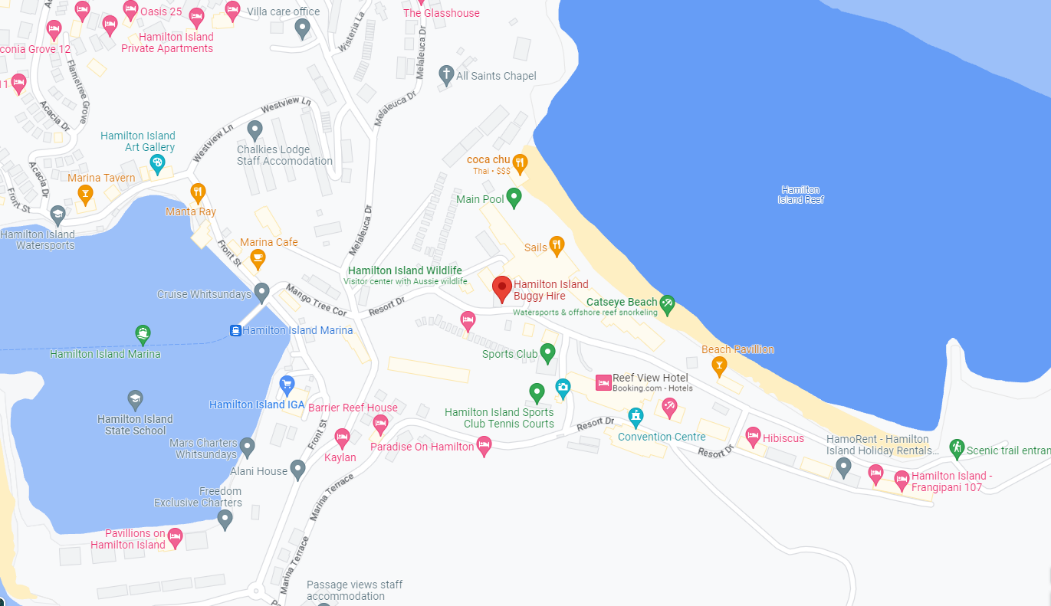 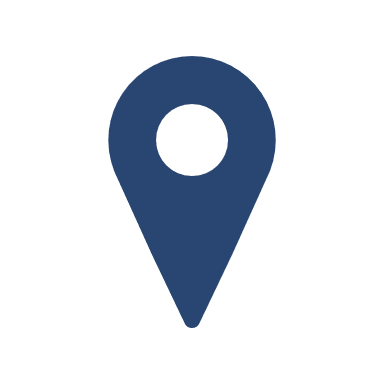 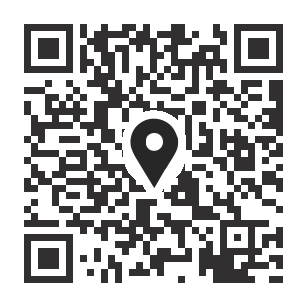 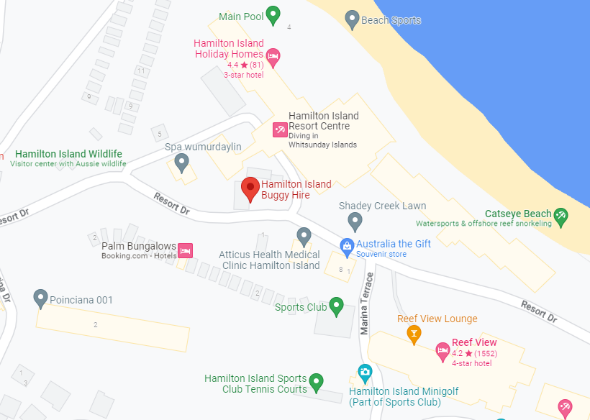 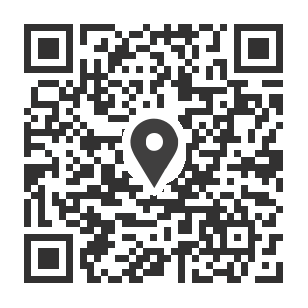 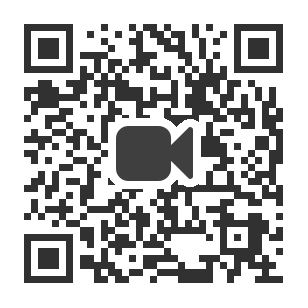 バギーレンタルの流れ動画は右記QRコードまたはこちらHamilton Island buggy hire運転免許証（日本でも国際でも可）、クレジットカード注意事項注意事項注意事項注意事項注意事項ハミルトン島のゴルフバギーは自動車であり、クイーンズランド州法の下で道路を走行します。クイーンズランド州の法律では交通規則に違反した場合、重大な罰則があります。レンタルの前に必ず安全講習動画（日本語）をご覧ください。ドライバーは21歳以上で、有効な免許証を所持している必要があります。バギーの最大乗車人数は4人です。バギーに乗車される方は全員、常にシートベルトを着用してください。事故、故障の場合は、直ちにキータグに記載されている電話番号に報告する必要があります。バギーがレンタル終了時間より早く返却されても、払い戻しはいたしません。午前1時から午前5時30分までの間は、いかなる車両も運転できません。バギーを使用しないときは盗難防止のため、鍵を取り外してください。キーを紛失した場合、150ドルの弁償代が発生します。長時間運転すると充電が切れる場合がございます。夜間はお忘れなくバギーを充電するようお願いいたします。バギーの空き状況確認、ご予約はオンラインでのみ承ります。ハミルトン島のゴルフバギーは自動車であり、クイーンズランド州法の下で道路を走行します。クイーンズランド州の法律では交通規則に違反した場合、重大な罰則があります。レンタルの前に必ず安全講習動画（日本語）をご覧ください。ドライバーは21歳以上で、有効な免許証を所持している必要があります。バギーの最大乗車人数は4人です。バギーに乗車される方は全員、常にシートベルトを着用してください。事故、故障の場合は、直ちにキータグに記載されている電話番号に報告する必要があります。バギーがレンタル終了時間より早く返却されても、払い戻しはいたしません。午前1時から午前5時30分までの間は、いかなる車両も運転できません。バギーを使用しないときは盗難防止のため、鍵を取り外してください。キーを紛失した場合、150ドルの弁償代が発生します。長時間運転すると充電が切れる場合がございます。夜間はお忘れなくバギーを充電するようお願いいたします。バギーの空き状況確認、ご予約はオンラインでのみ承ります。ハミルトン島のゴルフバギーは自動車であり、クイーンズランド州法の下で道路を走行します。クイーンズランド州の法律では交通規則に違反した場合、重大な罰則があります。レンタルの前に必ず安全講習動画（日本語）をご覧ください。ドライバーは21歳以上で、有効な免許証を所持している必要があります。バギーの最大乗車人数は4人です。バギーに乗車される方は全員、常にシートベルトを着用してください。事故、故障の場合は、直ちにキータグに記載されている電話番号に報告する必要があります。バギーがレンタル終了時間より早く返却されても、払い戻しはいたしません。午前1時から午前5時30分までの間は、いかなる車両も運転できません。バギーを使用しないときは盗難防止のため、鍵を取り外してください。キーを紛失した場合、150ドルの弁償代が発生します。長時間運転すると充電が切れる場合がございます。夜間はお忘れなくバギーを充電するようお願いいたします。バギーの空き状況確認、ご予約はオンラインでのみ承ります。ハミルトン島のゴルフバギーは自動車であり、クイーンズランド州法の下で道路を走行します。クイーンズランド州の法律では交通規則に違反した場合、重大な罰則があります。レンタルの前に必ず安全講習動画（日本語）をご覧ください。ドライバーは21歳以上で、有効な免許証を所持している必要があります。バギーの最大乗車人数は4人です。バギーに乗車される方は全員、常にシートベルトを着用してください。事故、故障の場合は、直ちにキータグに記載されている電話番号に報告する必要があります。バギーがレンタル終了時間より早く返却されても、払い戻しはいたしません。午前1時から午前5時30分までの間は、いかなる車両も運転できません。バギーを使用しないときは盗難防止のため、鍵を取り外してください。キーを紛失した場合、150ドルの弁償代が発生します。長時間運転すると充電が切れる場合がございます。夜間はお忘れなくバギーを充電するようお願いいたします。バギーの空き状況確認、ご予約はオンラインでのみ承ります。ハミルトン島のゴルフバギーは自動車であり、クイーンズランド州法の下で道路を走行します。クイーンズランド州の法律では交通規則に違反した場合、重大な罰則があります。レンタルの前に必ず安全講習動画（日本語）をご覧ください。ドライバーは21歳以上で、有効な免許証を所持している必要があります。バギーの最大乗車人数は4人です。バギーに乗車される方は全員、常にシートベルトを着用してください。事故、故障の場合は、直ちにキータグに記載されている電話番号に報告する必要があります。バギーがレンタル終了時間より早く返却されても、払い戻しはいたしません。午前1時から午前5時30分までの間は、いかなる車両も運転できません。バギーを使用しないときは盗難防止のため、鍵を取り外してください。キーを紛失した場合、150ドルの弁償代が発生します。長時間運転すると充電が切れる場合がございます。夜間はお忘れなくバギーを充電するようお願いいたします。バギーの空き状況確認、ご予約はオンラインでのみ承ります。